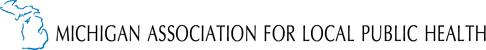 MALPH Training Series: Preparing Public Health Employees for Public CommunicationsCommunications Training 201Beyond just doing standard media interviews, this session will examine important techniques for managing conversations with anyone – how to field tough questions in public forums, how to translate complex data in layperson’s terms, and how to visualize and explain your work in terms of outcomes instead of outputs. This session also includes a conversation about ways to actively manage your department’s image and restore public trust and support which may have been lost during the past year.Registration FormTraining Date: Thursday, April 29, 2021Training: 10:00 a.m. – 12:00 p.m. Virtual Training- Join Zoom HEREMeeting ID: 841 5210 0684Passcode: 176850To register, please complete all information and return it to Jodie Shaver, jshaver@malph.org,  by April 22, 2021. Please complete a separate form for each registrant. There is no cost to participants for this training.Name: Title: Local Health Department: Email: Phone: Questions? Contact Jodie Shaver at (o) 517-485-0660, (c) 517-604-0101.